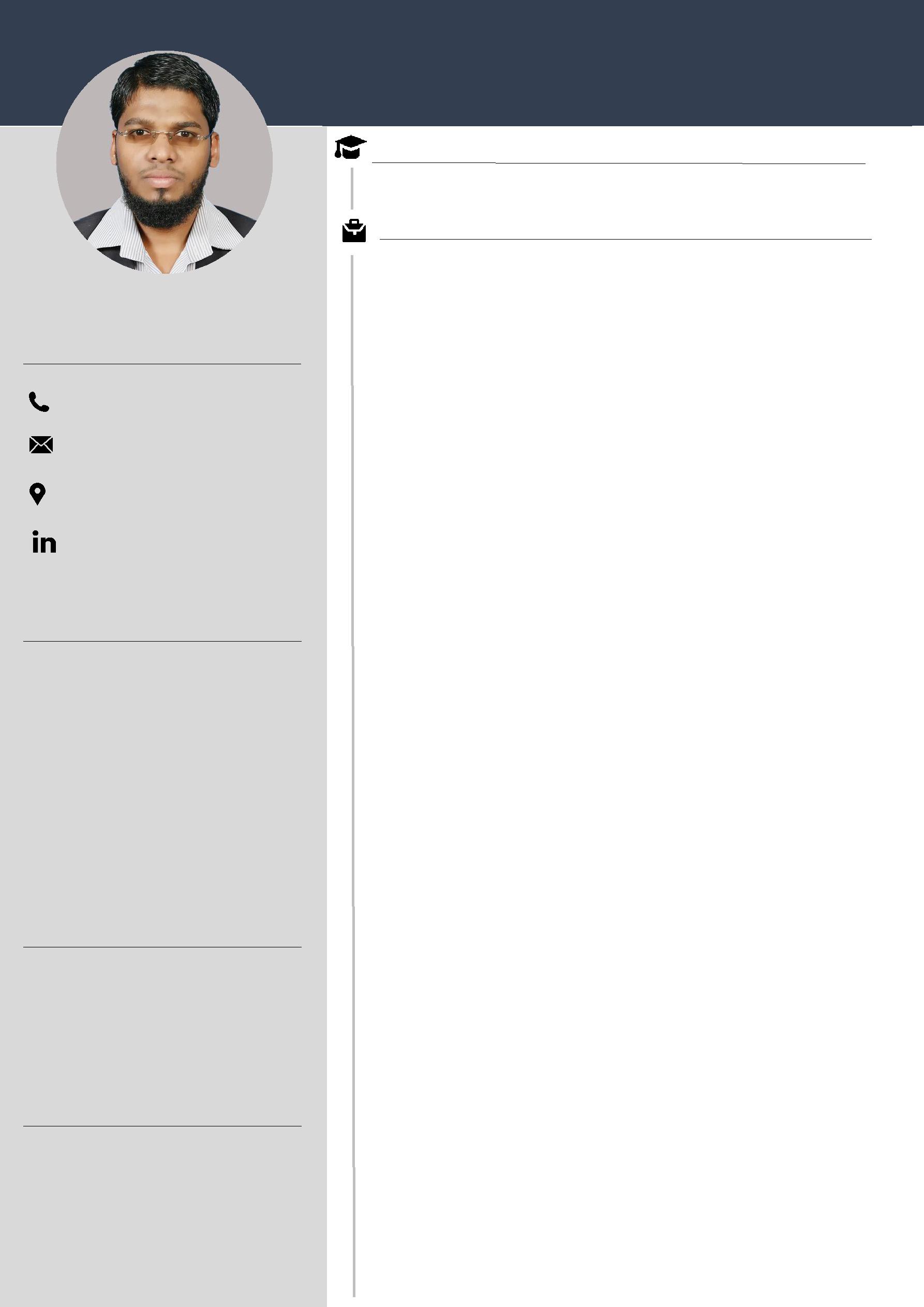 CONTACTMafas.384091@2freemail.com Dubai, UAEPROFILESeeking a position in Quantity Surveying field in a well reputed company and having BSc (Hons) in Commercial Management (Quantity Surveying). I have ten years professional excellent working experience in Qatar and Sri Lanka, to put into productive use of the knowledge acquired so far, for the benefit of the country in general and my employer in particular and in the process enhances my knowledge and skills.AREA OF COMPETENCYTen Years of working experience in post contracts all duties, sub-contract payments, interim valuation, and variation, finalization of accounts and infrastructures works.PROFESSIONAL EDUCATIONNational Vocational Qualification (NVQ Level -04)Certified cost professional (CCP)Contract AdministrationAided Design & Building Studies (CAD & BS)MAFAS, BScQUANTITY SURVEYOREDUCATIONBSc (Hons) in Commercial Management (Quantity Surveying)University of London South Bank LSBUEXPERIENCM/S Magbool Engineering Consultancy, Sri Lanka.Name of Project:Al Ameen School at Oddamavadi in Srilanka (Civil,MEP & Infra)Contract Value	:	USD 270,342.05Abdul Cader School at Erauvr in Srilanka (Civil,MEP & Infra) Contract Value : USD 234,224.63Check and finalize the subcontractor payment & preparing the payment certificate.Create QA plan; Include complex electronics assurance.Review requirements, specifications and technical design documents to provide timely and meaningful feedback.Estimate, prioritize, plan and coordinate testing activities.Design, develop and execute automation scripts using open source tools.Develop & apply testing processes for new and existing products to meet client needs.Ensure all requirements are adequately verified.Inspects the site to ensure it is a hazard-free environment.Conducts toolbox meetings.Watches out for the safety of all workers and works to protect them from entering hazardous situations.M/S Al Khayyat Contracting & Trading, Doha, Qatar.Name of Project:LEKHWIYA SPORTS STADIUM QATAR (Infrastructures & Civil) Contract Value : QR 900 Million.CORNICH RESTAURANT QATAR (Infrastructures & Civil) Contract Value : QR 53 Million. Renovation WorkNEW RAYYAN VILLA QATAR ( Civil & Infrastructures) Contract Value: QR 309 Million.Quantity Take Off and post contract work for the Infrastructures worksRoad WorksLandscaping workSubstationPrepare the MTO (Material take off) as per IFC drawings.Evaluate the Quantity variance between IFC drawings & Approved BOQPrepare the deviation between the contract hierarchy documentsPrepare the Variation order to Client as well as Subcontractor.Prepare pre-contract documents for subcontractor & Evaluate the subcontractor’s tender & give a recommendation to the manger.Filling the contractual documents as per IMSPreparing the log sheet for concrete casting at siteCheck the Invoice and supporting document for the supplier & subcontractor as per actual completionFinalize the subcontractor payment & preparing the payment certificateupdating on ERP system as well FlowingPrepare the interim payment certificate (IPC)Prepare the necessary document for the Final Account following up the variation order to approve as well as payment.SKILLS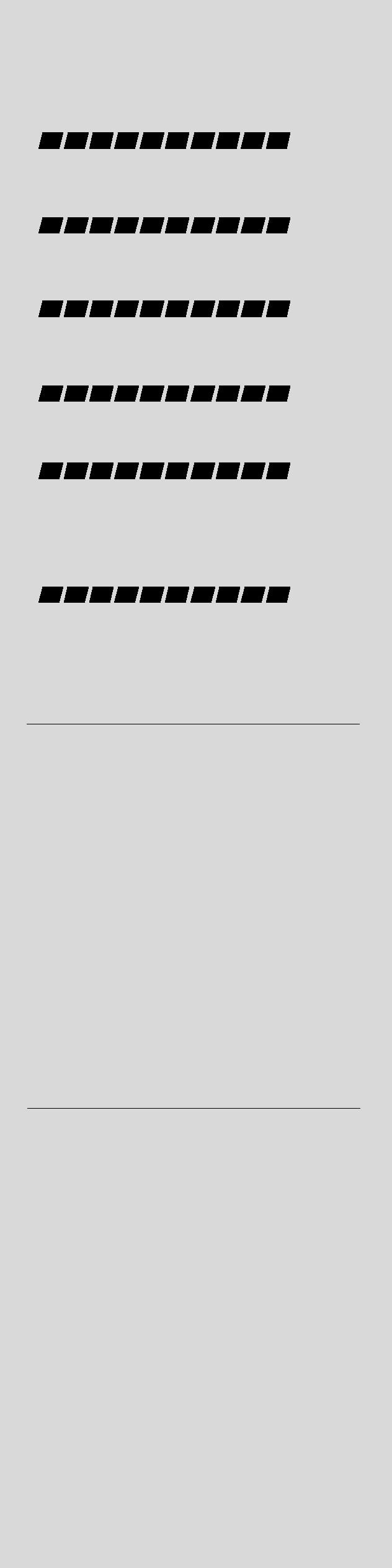 Effective Communication and Team WorkingStrategic PlannerInterpersonal SkillsOrganizedAnalyticalIT Skills: MS Office, Adobe Acrobat Pro, Enterprise resource planning (ERP) and Auto CADPERSONAL PARTICULARSDate of Birth: 5th January, 1989Gender: MaleNationality: Sri LankanMarital Status: MarriedDriving License: Qatar & Sri LankaREFEREESAvailable upon Request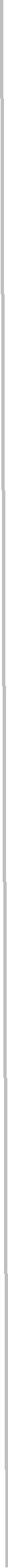 M/S Al Tamez Middle East W.L.L, Doha, Qatar.Name of Project:B+G+7 at Al Wakra (Pre Contract)Al -Wakra Security complex (G+1F) (Pre Contract)Al -Rayyan Security complex (G+1F)-12 Buildings (Civil Work)Contract Value	:	QR 108 Million.Al Ali Accommodation (G+2F) - 7 Buildings (Civil Work)Contract Value	:	QR 84 Million.Al Jazeera Documentary channel (G+1F) (Civil Work)Contract Value	:	QR 20 Million.Preparation of material take-off for Electrical & Mechanical Services.Comparison of quantities between Client BOQ & Drawings.Extraction of MEP related specification, BOQ & drawings from the Tender Drawings.Preparation of BOQ for Specialist Subcontractor such as Fire System, Telecom System & security system.Preparation Tender Clarification & forward to the Client / Consultant.Preparation of Inquires to the Supplier to get Quotation.Comparison of Supplier quotation with Client Specification & evaluation of quotation.Assisting to Estimator for the submission of bid.Controlling all drawings and documents in the construction site as well as head officePrepare the payment for subcontractorPrepare the necessary document for the Final Account following up the variation order to approve as well as payment.M/S S.M.A Careem Engineering Consultancy, Sri Lanka.(Civil and MEP Works )Preparation of material take-off for Electrical & Mechanical Services.Comparison of quantities between Client BOQ & Drawings.Preparing shop drawings for rebar schedule and all part of Civil and MEP works for the purpose of the approval from the client.Have hard work in construction site to handle all civil works including MEP works.Giving Technical advice to site supervisors and scheduling all construction activities in site.Controlling all drawings and documents in the construction site as well head office.Prepare the payment for subcontractor.PROFESSIONAL SKILLSProvision of contractual advice, subsequent administration of projects.Brief development and post contractual commercial duties.Measurement, take off and pricing for tendering and estimating purposeFamiliar with SMM7, CESMM3, NRM 1, NRM 2 and FIDICExcellent knowledge in Enterprise resource planning (ERP)Experienced and proven communication and inter-personnel abilityDECLARATIONI certify that the above information provided by me is accurate to the best of my knowledge and I am aware that I will be disqualified if the information is found to be false at any situations.……………………………….	……………………………….Mafas	DateQuantity Surveyor and Quality Assurance2017 - 2018Quantity Surveyor2011 - 2016Quantity Surveyor2009 - 2011Quantity Surveyor2008 - 2009